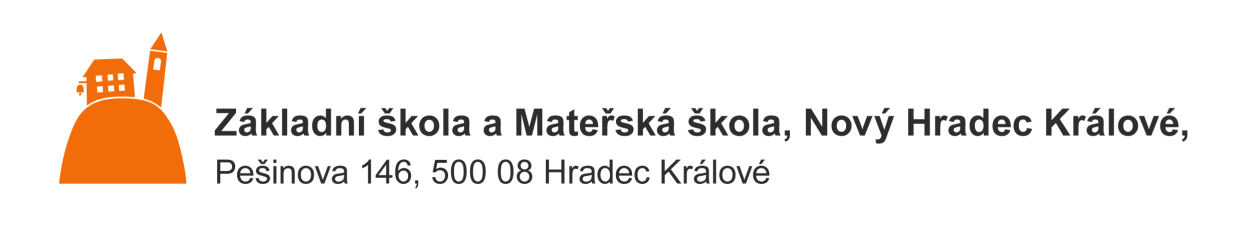 Autor: Mgr. Magda Knapová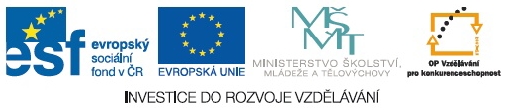 WORDSEARCH - SPORTSPrint this pageV T S O R F A S N G U L Q J VK O D C V O W D Y T C L H B PL U L X I I W M M Y B A A J NJ L H L M T N I C Z T B N C NJ M A M E A E L N M P T D P QT E I B S Y I L S G G E B U YS N M T T N B I H Y J K A G RG D I S G O N A M T L S L B WU C W V G N O F L H A A L A VS T O T E X D F T L M B E S MN Z L T Y E K C O H E C I E QB A D M I N T O N I U R Z B IS K A T I N G D Y B G U R A WA U Z R V T F S K I I N G L ZH Q F C R N S O S I Q B R L MATHLETICSBADMINTONBASEBALLBASKETBALLCYCLINGFOOTBALLGYMNASTICSHANDBALLICEHOCKEYJUDOROWINGRUGBYSKATINGSKIINGSWIMMINGTENNISVOLLEYBALL